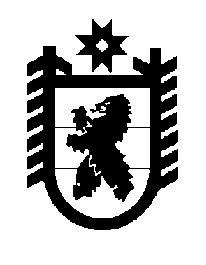 Российская Федерация Республика Карелия    ПРАВИТЕЛЬСТВО РЕСПУБЛИКИ КАРЕЛИЯПОСТАНОВЛЕНИЕот  26 августа 2016 года № 325-Пг. Петрозаводск О внесении изменений в постановление Правительства Республики Карелия от 30 декабря 2011 года № 388-П Правительство Республики Карелия п о с т а н о в л я е т:Внести в постановление Правительства Республики Карелия от                  30 декабря 2011 года № 388-П «Об утверждении Условий предоставления и расходования субсидий местным бюджетам из бюджета Республики Карелия, Критериев отбора муниципальных образований для предоставления субсидий местным бюджетам из бюджета Республики Карелия и Методик распределения субсидий местным бюджетам из бюджета Республики Карелия между муниципальными образованиями» (Собрание законодательства Республики Карелия, 2011, № 12, ст. 2092; 2012, № 3, ст. 472; № 4, ст. 668;  № 6, ст. 1144, 1162; № 7, ст. 1345, 1353; № 8,                  ст. 1444; № 9, ст. 1631; № 10, ст. 1826; № 11, ст. 2035; № 12, ст. 2211, 2237, 2240, 2269, 2270; 2013, № 2,  ст. 256; № 4,  ст. 611, 625; № 6, ст. 1022; № 7,              ст. 1243; 2014, № 2, ст. 192; № 4, ст. 590; № 7, ст. 1285, 1287, 1298; № 8,               ст. 1443, 1445; № 9, ст. 1620, 1631; № 10, ст. 1826; № 12, ст. 2329, 2343; 2015, № 2, ст. 245, 251;  № 3, ст. 449; № 4, ст. 671;  № 5, ст. 924; № 6, ст. 1140, 1160; № 7, ст. 1375; № 8, ст. 1531; № 9, ст. 1755; № 10, ст. 1960, 1975, 1981; № 11, ст. 2101; № 12, ст. 2376; Официальный интернет-портал правовой информации (www.pravo.gov.ru), 18 января 2016 года, № 1000201601180005; 2 февраля 2016 года, № 1000201602020004; 12 февраля 2016 года,                       № 1000201602120003, № 1000201602120005; 19 февраля 2016 года,                       № 1000201602190002; 15 марта 2016 года, № 1000201603150003; 31 марта 2016 года, № 1000201603310006; 4 мая 2016 года,  № 1000201605040001;             1 июня 2016 года, № 1000201606010004; 27 июня 2016 года,                                   № 1000201606270003; 28 июля 2016 года, № 1000201607280018) следующие изменения: 	1) в подпункте «в» пункта 1 цифры «41» заменить цифрами «42»;	2) дополнить приложением № 42 следующего содержания:МЕТОДИКАраспределения субсидий местным бюджетам из бюджета Республики Карелия между муниципальными образованиями на реализацию мероприятий государственной программы Республики Карелия «Доступная среда в Республике Карелия» на 2016 – 2020 годы	1. Субсидии на реализацию мероприятий государственной программы Республики Карелия «Доступная среда в Республике Карелия» на 2016 – 2020 годы (далее в настоящей Методике – субсидии) распределяются между бюджетами муниципальных образований в целях реализации мероприятий по созданию в дошкольных образовательных, общеобразовательных организациях, организациях дополнительного образования (в том числе в организациях, осуществляющих образовательную деятельность по адаптированным основным общеобразовательным программам) условий для получения детьми-инвалидами качественного образования.	2. Субсидии распределяются между бюджетами соответствующих муниципальных районов (городских округов) на основании соглашений между Министерством труда и социальной защиты Российской Федерации и Правительством Республики Карелия о предоставлении субсидии из федерального бюджета бюджету Республики Карелия.	3. Доля средств местного бюджета, подлежащая направлению на финансовое обеспечение расходного обязательства по реализации мероприятий государственной программы Республики Карелия «Доступная среда в Республике Карелия» на 2016 – 2020 годы, устанавливается исполнительным органом государственной власти Республики Карелия, уполномоченным в сфере образования, как разница между объемом бюджетных ассигнований, направляемых органами местного самоуправления на финансовое обеспечение расходного обязательства, и объемом субсидии на указанные цели из бюджета Республики Карелия.».              Глава Республики Карелия                                                                  А.П. Худилайнен   «Приложение № 42 к постановлению Правительства Республики Карелия от 30 декабря 2011 года № 388-П